See attached notes for guidance on completing this formPeople with disabilities who meet the essential criteria will be guaranteed an interview – see the Information Booklet for Job Applicants for details.2. Personal details3. Education/training/qualifications – most recent first (to be verified at interview)4. Present employment5. Past employment (paid or unpaid) – most recent first (include all previous employers)Relevant training courses attended – most recent first7. Further information in support of your application8. Pension9. RelationshipsDisclosure of criminal and child protection mattersThe governors are obliged by law to operate a checking procedure for employees who have substantial access to children and young people.Rehabilitation of Offenders Act 1974Disclosure and Barring ServiceIn the event of a successful application a Disclosure will be sought from the Disclosure and Barring Service in relation to criminal and child protection matters.  A conviction will not necessarily be a bar to obtaining employment.Asylum and Immigration Act 1996In accordance with the Asylum and Immigration Act 1996, if short-listed you will be required to provide documentary evidence that you are legally entitled to live and work in the United Kingdom. You must, therefore, provide at the interview original copies of the official documents listed in the Preventing Illegal Working – Home Office Regulations May 2004 A Guide for Candidates.14. References – to be completed by ALL applicantsNote: referees should not be friends or relatives15.     DeclarationIf it is found that any of the information you have given on this application form is false or if you have knowingly omitted or concealed any relevant fact about your eligibility for employment then your name will be withdrawn from the list of candidates.  If such a discovery is made after you have been appointed then you will be liable to be dismissed.                             		Recruitment monitoring fromThis section forms an integral part of the application form and must be completed in full and accurately.This form is confidential and will not be seen by the selection panel.  The information provided on this separate slip will be used by the School only to monitor the effectiveness of its equal opportunities and recruitment policies and will be used only as part of aggregated statistics.Please complete the following boxes as appropriate (use black pen if completing the form by hand).Please complete the application form and recruitment monitoring form and return by post or email to:Moreton School, Old Fallings lane, Wolverhampton  WV10 8BYEmail jpadmore@aatrust.co.ukJob Application form for Non-Teaching Staff- ConfidentialJob Application form for Non-Teaching Staff- ConfidentialPlease complete this section from information on the job advert.Job title: Head of Year (Non Teaching)Grade:   5   pt 16Job Reference:  MS200622HOYClosing date: 29.06.20221. Guaranteed interview for people with disabilities1. Guaranteed interview for people with disabilities1. Guaranteed interview for people with disabilities1. Guaranteed interview for people with disabilities1. Guaranteed interview for people with disabilitiesPlease complete this section from information on the job advert.Job title: Head of Year (Non Teaching)Grade:   5   pt 16Job Reference:  MS200622HOYClosing date: 29.06.2022Please complete this section from information on the job advert.Job title: Head of Year (Non Teaching)Grade:   5   pt 16Job Reference:  MS200622HOYClosing date: 29.06.2022Do you consider yourself to        YesNoPlease complete this section from information on the job advert.Job title: Head of Year (Non Teaching)Grade:   5   pt 16Job Reference:  MS200622HOYClosing date: 29.06.2022be a disabled person?If yes, do you require any support oradjustments to enable you to take part in thebe a disabled person?If yes, do you require any support oradjustments to enable you to take part in thebe a disabled person?If yes, do you require any support oradjustments to enable you to take part in thebe a disabled person?If yes, do you require any support oradjustments to enable you to take part in thebe a disabled person?If yes, do you require any support oradjustments to enable you to take part in thePlease complete this section from information on the job advert.Job title: Head of Year (Non Teaching)Grade:   5   pt 16Job Reference:  MS200622HOYClosing date: 29.06.2022selection process for this job?   YesNoPlease complete this section from information on the job advert.Job title: Head of Year (Non Teaching)Grade:   5   pt 16Job Reference:  MS200622HOYClosing date: 29.06.2022If yes, give details below or continue on a separate sheet if necessary.If yes, give details below or continue on a separate sheet if necessary.If yes, give details below or continue on a separate sheet if necessary.If yes, give details below or continue on a separate sheet if necessary.If yes, give details below or continue on a separate sheet if necessary.Title      MrMrsMsMissComplete if applicableFull NameFull NameFull NameFull NameFull NameFull NameFull NameFull NameFull NameHome telephone number:Address:Address:Address:Address:Address:Address:Address:Address:Address:Work telephone number:Mobile number:Postcode:Postcode:Postcode:Postcode:Postcode:Postcode:Postcode:Postcode:Postcode:Email:National Insurance number:National Insurance number:National Insurance number:National Insurance number:National Insurance number:National Insurance number:National Insurance number:National Insurance number:National Insurance number:School/college/University placementDatesFromToCourses taken/qualifications/ GradeDateacquiredContinue on a separate sheet if necessary.Continue on a separate sheet if necessary.Continue on a separate sheet if necessary.Continue on a separate sheet if necessary.Continue on a separate sheet if necessary.Name and Address of present employerJob titleName and Address of present employerGross salary/wage   Name and Address of present employerDate of appointmentName and Address of present employerNotice requiredBrief details of duties and responsibilitiesBrief details of duties and responsibilitiesEmployer’s name (and address if appropriate)Job TitleFromM/YToM/YContinue on a separate sheet if necessary.Continue on a separate sheet if necessary.Continue on a separate sheet if necessary.Continue on a separate sheet if necessary.Continue on a separate sheet if necessary.Please give reasons for making this application.  See notes on the last page for guidance.  Please continue on a separate sheet if necessary.Are you in receipt of an occupational pension?Are you in receipt of an occupational pension?Are you in receipt of an occupational pension?Are you in receipt of an occupational pension?Are you in receipt of an occupational pension?YesNoAre you related to any member of the governing body/school?                      YesNoIf yes, please state whoIf yes, please state whoIf yes, please state whoIf yes, please state whoIf yes, please state whoIf you have no convictions, simply enter ‘nil’.  If you have been convicted of a criminal offence, the details must be listed below together with any pending criminal convictions.  Please also list any pending actions of court hearings against you.Do you require a work permit to work in the UK?Do you require a work permit to work in the UK?Do you require a work permit to work in the UK?Do you require a work permit to work in the UK?Do you require a work permit to work in the UK?YesNo(i) Present/most recent employerName:Job Title:Address:Postcode:Telephone number:Email:Status/Relationship to you:Please tick this box if you prefer us not to(i) Present/most recent employerName:Job Title:Address:Postcode:Telephone number:Email:Status/Relationship to you:Please tick this box if you prefer us not to(i) Present/most recent employerName:Job Title:Address:Postcode:Telephone number:Email:Status/Relationship to you:Please tick this box if you prefer us not to(ii)  Previous employerName:Job Title:Address:Postcode:Telephone number:Email:Status/Relationship to you:Please tick this box if you prefer us not to(ii)  Previous employerName:Job Title:Address:Postcode:Telephone number:Email:Status/Relationship to you:Please tick this box if you prefer us not to(ii)  Previous employerName:Job Title:Address:Postcode:Telephone number:Email:Status/Relationship to you:Please tick this box if you prefer us not toContact this referee prior to interviewContact this referee prior to interviewWe reserve the right to take up references with any previous employer.Notes:Referees will be contacted before interviews unless otherwise requested.If any of your referees knew you by any other name, please write the name in the space below.We reserve the right to take up references with any previous employer.Notes:Referees will be contacted before interviews unless otherwise requested.If any of your referees knew you by any other name, please write the name in the space below.We reserve the right to take up references with any previous employer.Notes:Referees will be contacted before interviews unless otherwise requested.If any of your referees knew you by any other name, please write the name in the space below.We reserve the right to take up references with any previous employer.Notes:Referees will be contacted before interviews unless otherwise requested.If any of your referees knew you by any other name, please write the name in the space below.We reserve the right to take up references with any previous employer.Notes:Referees will be contacted before interviews unless otherwise requested.If any of your referees knew you by any other name, please write the name in the space below.We reserve the right to take up references with any previous employer.Notes:Referees will be contacted before interviews unless otherwise requested.If any of your referees knew you by any other name, please write the name in the space below.Complete this section only if completing the form by hand.(If completing the form electronically you will be asked to sign the form if selected for interview).I hereby certify that all the information given by me on this form is correct to the best of my knowledge, that all questions relating to me have been accurately and fully answered and that I possess all the qualifications which I claim to hold.Signature…………………………………………………………….. Date………………………………..Please complete this section from information on the job advert.Job Title:Job Reference:Service Group:Closing Date:SexSexSexSexSexSexSexSexSexSexSexSexSexDisability Do you consider yourself to be a disabled person?Disability Do you consider yourself to be a disabled person?Disability Do you consider yourself to be a disabled person?Disability Do you consider yourself to be a disabled person?Disability Do you consider yourself to be a disabled person?Disability Do you consider yourself to be a disabled person?Disability Do you consider yourself to be a disabled person?Disability Do you consider yourself to be a disabled person?Disability Do you consider yourself to be a disabled person?Disability Do you consider yourself to be a disabled person?Disability Do you consider yourself to be a disabled person?Disability Do you consider yourself to be a disabled person?Disability Do you consider yourself to be a disabled person?Disability Do you consider yourself to be a disabled person?Disability Do you consider yourself to be a disabled person?Disability Do you consider yourself to be a disabled person?Disability Do you consider yourself to be a disabled person?FemaleMaleMaleMaleYesYesYesYesNoNoNoNoNoEthnic groupTo which ethnic group would you say you belong? Mark one box only please.Ethnic groupTo which ethnic group would you say you belong? Mark one box only please.Ethnic groupTo which ethnic group would you say you belong? Mark one box only please.Ethnic groupTo which ethnic group would you say you belong? Mark one box only please.Ethnic groupTo which ethnic group would you say you belong? Mark one box only please.Ethnic groupTo which ethnic group would you say you belong? Mark one box only please.Ethnic groupTo which ethnic group would you say you belong? Mark one box only please.Ethnic groupTo which ethnic group would you say you belong? Mark one box only please.Ethnic groupTo which ethnic group would you say you belong? Mark one box only please.Ethnic groupTo which ethnic group would you say you belong? Mark one box only please.Ethnic groupTo which ethnic group would you say you belong? Mark one box only please.Ethnic groupTo which ethnic group would you say you belong? Mark one box only please.Ethnic groupTo which ethnic group would you say you belong? Mark one box only please.AgePlease indicate the band in which your age falls.AgePlease indicate the band in which your age falls.AgePlease indicate the band in which your age falls.AgePlease indicate the band in which your age falls.AgePlease indicate the band in which your age falls.AgePlease indicate the band in which your age falls.AgePlease indicate the band in which your age falls.AgePlease indicate the band in which your age falls.AgePlease indicate the band in which your age falls.AgePlease indicate the band in which your age falls.AgePlease indicate the band in which your age falls.AgePlease indicate the band in which your age falls.AgePlease indicate the band in which your age falls.AgePlease indicate the band in which your age falls.AgePlease indicate the band in which your age falls.AgePlease indicate the band in which your age falls.AgePlease indicate the band in which your age falls.Under 25Under 25Under 25Under 25Under 25Under 25Under 25Under 25Under 25WhiteWhiteWhiteWhiteWhiteWhiteWhiteWhiteWhiteWhiteWhiteWhiteWhiteBritishBritishBritishBritishBritishBritish01010125-3425-3425-3425-3425-3425-3425-3425-3425-34IrishIrishIrishIrishIrishIrish02020235-4935-4935-4935-4935-4935-4935-4935-4935-49Any other White backgroundAny other White backgroundAny other White backgroundAny other White backgroundAny other White backgroundAny other White background09090950-6550-6550-6550-6550-6550-6550-6550-6550-65MixedMixedMixedMixedMixedMixedMixedMixedMixedMixedMixedMixedMixedOver 65Over 65Over 65Over 65Over 65Over 65Over 65Over 65Over 65White & Black CaribbeanWhite & Black CaribbeanWhite & Black CaribbeanWhite & Black CaribbeanWhite & Black CaribbeanWhite & Black Caribbean101010PostcodePostcodePostcodePostcodePostcodePostcodePostcodePostcodePostcodePostcodePostcodePostcodePostcodePostcodePostcodePostcodePostcodeWhite & Black AfricanWhite & Black AfricanWhite & Black AfricanWhite & Black AfricanWhite & Black AfricanWhite & Black African111111White and AsianWhite and AsianWhite and AsianWhite and AsianWhite and AsianWhite and Asian121212Vacancy  (mark only one)Vacancy  (mark only one)Vacancy  (mark only one)Vacancy  (mark only one)Vacancy  (mark only one)Vacancy  (mark only one)Vacancy  (mark only one)Vacancy  (mark only one)Vacancy  (mark only one)Vacancy  (mark only one)Vacancy  (mark only one)Vacancy  (mark only one)Vacancy  (mark only one)Vacancy  (mark only one)Vacancy  (mark only one)Vacancy  (mark only one)Vacancy  (mark only one)Any other Mixed backgroundAny other Mixed backgroundAny other Mixed backgroundAny other Mixed backgroundAny other Mixed backgroundAny other Mixed background191919I became aware of this vacancy through:I became aware of this vacancy through:I became aware of this vacancy through:I became aware of this vacancy through:I became aware of this vacancy through:I became aware of this vacancy through:I became aware of this vacancy through:I became aware of this vacancy through:I became aware of this vacancy through:I became aware of this vacancy through:I became aware of this vacancy through:I became aware of this vacancy through:I became aware of this vacancy through:I became aware of this vacancy through:I became aware of this vacancy through:I became aware of this vacancy through:I became aware of this vacancy through:Asian or Asian BritishAsian or Asian BritishAsian or Asian BritishAsian or Asian BritishAsian or Asian BritishAsian or Asian BritishAsian or Asian BritishAsian or Asian BritishAsian or Asian BritishAsian or Asian BritishAsian or Asian BritishAsian or Asian BritishAsian or Asian BritishAdNewsAdNewsAdNewsAdNewsAdNewsAdNewsAdNewsAdNewsAdNewsAdNewsAdNewsAdNewsAdNewsAdNewsAdNewsIndianIndianIndianIndianIndianIndian202020Birmingham Evening MailBirmingham Evening MailBirmingham Evening MailBirmingham Evening MailBirmingham Evening MailBirmingham Evening MailBirmingham Evening MailBirmingham Evening MailBirmingham Evening MailBirmingham Evening MailBirmingham Evening MailBirmingham Evening MailBirmingham Evening MailBirmingham Evening MailBirmingham Evening MailPakistaniPakistaniPakistaniPakistaniPakistaniPakistani212121Community CareCommunity CareCommunity CareCommunity CareCommunity CareCommunity CareCommunity CareCommunity CareCommunity CareCommunity CareCommunity CareCommunity CareCommunity CareCommunity CareCommunity CareBangladeshiBangladeshiBangladeshiBangladeshiBangladeshiBangladeshi222222Express & StarExpress & StarExpress & StarExpress & StarExpress & StarExpress & StarExpress & StarExpress & StarExpress & StarExpress & StarExpress & StarExpress & StarExpress & StarExpress & StarExpress & StarAny other Asian backgroundAny other Asian backgroundAny other Asian backgroundAny other Asian backgroundAny other Asian backgroundAny other Asian background292929Job CentreJob CentreJob CentreJob CentreJob CentreJob CentreJob CentreJob CentreJob CentreJob CentreJob CentreJob CentreJob CentreJob CentreJob CentreBlack or Black BritishBlack or Black BritishBlack or Black BritishBlack or Black BritishBlack or Black BritishBlack or Black BritishBlack or Black BritishBlack or Black BritishBlack or Black BritishBlack or Black BritishBlack or Black BritishBlack or Black BritishBlack or Black BritishJobspot vacancy bulletinJobspot vacancy bulletinJobspot vacancy bulletinJobspot vacancy bulletinJobspot vacancy bulletinJobspot vacancy bulletinJobspot vacancy bulletinJobspot vacancy bulletinJobspot vacancy bulletinJobspot vacancy bulletinJobspot vacancy bulletinJobspot vacancy bulletinJobspot vacancy bulletinJobspot vacancy bulletinJobspot vacancy bulletinCaribbeanCaribbeanCaribbeanCaribbeanCaribbeanCaribbean303030Jobspot noticeboardJobspot noticeboardJobspot noticeboardJobspot noticeboardJobspot noticeboardJobspot noticeboardJobspot noticeboardJobspot noticeboardJobspot noticeboardJobspot noticeboardJobspot noticeboardJobspot noticeboardJobspot noticeboardJobspot noticeboardJobspot noticeboardAfricanAfricanAfricanAfricanAfricanAfrican313131Other specialist publication*Other specialist publication*Other specialist publication*Other specialist publication*Other specialist publication*Other specialist publication*Other specialist publication*Other specialist publication*Other specialist publication*Other specialist publication*Other specialist publication*Other specialist publication*Other specialist publication*Other specialist publication*Other specialist publication*Any other Black backgroundAny other Black backgroundAny other Black backgroundAny other Black backgroundAny other Black backgroundAny other Black background393939Recruitment fairRecruitment fairRecruitment fairRecruitment fairRecruitment fairRecruitment fairRecruitment fairRecruitment fairRecruitment fairRecruitment fairRecruitment fairRecruitment fairRecruitment fairRecruitment fairRecruitment fairChinese or Other ethnic groupChinese or Other ethnic groupChinese or Other ethnic groupChinese or Other ethnic groupChinese or Other ethnic groupChinese or Other ethnic groupChinese or Other ethnic groupChinese or Other ethnic groupChinese or Other ethnic groupChinese or Other ethnic groupChinese or Other ethnic groupChinese or Other ethnic groupChinese or Other ethnic groupThe GuardianThe GuardianThe GuardianThe GuardianThe GuardianThe GuardianThe GuardianThe GuardianThe GuardianThe GuardianThe GuardianThe GuardianThe GuardianThe GuardianThe GuardianChineseChineseChineseChineseChineseChinese404040Times Educational SupplementTimes Educational SupplementTimes Educational SupplementTimes Educational SupplementTimes Educational SupplementTimes Educational SupplementTimes Educational SupplementTimes Educational SupplementTimes Educational SupplementTimes Educational SupplementTimes Educational SupplementTimes Educational SupplementTimes Educational SupplementTimes Educational SupplementTimes Educational SupplementAny other ethnic groupAny other ethnic groupAny other ethnic groupAny other ethnic groupAny other ethnic groupAny other ethnic group4949Website (council)Website (council)Website (council)Website (council)Website (council)Website (council)Website (council)Website (council)Website (council)Website (council)Website (council)Website (council)Website (council)Website (council)Website (council)Website (other)*Website (other)*Website (other)*Website (other)*Website (other)*Website (other)*Website (other)*Website (other)*Website (other)*Website (other)*Website (other)*Website (other)*Website (other)*Website (other)*Website (other)**Please specify publication/website*Please specify publication/website*Please specify publication/website*Please specify publication/website*Please specify publication/website*Please specify publication/website*Please specify publication/website*Please specify publication/website*Please specify publication/website*Please specify publication/website*Please specify publication/website*Please specify publication/website*Please specify publication/website*Please specify publication/website*Please specify publication/website*Please specify publication/website*Please specify publication/websiteFor office use onlyFor office use onlyFor office use onlyFor office use onlyFor office use onlyFor office use onlyFor office use onlyFor office use onlyFor office use onlyFor office use onlyFor office use onlyFor office use onlyFor office use onlyShortlisted Shortlisted Shortlisted AppointedAppointedAppointedAppointedAppointedCompleting your application formComplete the application form (use black ink if completing the form by hand).  Alternative formats, such as CVs or taped applications, are acceptable if you have a disability which prevents you from completing the standard application form.The recruitment monitoring form must be completed in full.Add your initial and surname to any additional sheets and clip them to your application form.Return your completed application form and recruitment monitoring form by e.mail or post to the address shown on the job advert by the stated closing date.Tips for completing section 7 – ExperienceThe decision to select you for interview will be based on how closely you meet the essential criteria shown in the job description.  Use this as a guide to what skills and experience you need to have.  These may have been gained from: paid work; voluntary or leisure activities; work in the home; training and education.  If you feel you meet any of the desirable criteria, highlight these too.You might find it helpful to do a rough draft first.Try to organise your answer into clear, concise points to demonstrate that you have the skills we are looking for.Accurate spelling, punctuation and grammar help to make a good impression.Highlight your transferable skills.  The tasks that you have performed in the past may not be exactly the same as those in the job for which you are applying, but the skills you use to carry out the tasks are likely to be the same.Recruitment Monitoring formThe information you provide on the recruitment monitoring form is confidential and will not be seen by the selection panel or play any part in the selection decision.  It will be used as part of aggregated statistics for monitoring purposes only, in order to measure the effectiveness of the School’s equal opportunities and recruitment policies.We look forward to receiving your application.Rehabilitation of Offenders Act 1974Certain posts, particularly those that involve working with children or other vulnerable groups, will be subject to a DBS check from the Disclosure and Barring Service before the appointment is confirmed.  This will include details of cautions, reprimands, final warnings and convictions, including ‘spent convictions’ under the terms of the Rehabilitation of Offenders Act 1974 (Exceptions) (Amendment) Order 2001.If the post for which you are applying requires such a disclosure this will be indicated on the supporting information that you have received with this form.  Any disclosure will be required only if you are selected as the most suitable applicant for the post.  The School also reserves the right to contact previous employers of the successful candidate prior to appointment to confirm employment history.Data Protection Act 1998The Amethyst Academies Trust will use the information provided on this form to process your job application.  Information will remain confidential and is protected by the provisions of the Data Protection Act 1998.  The Act gives you the right to see a copy of the information held about you on application to the School’s Data Protection Adviser.The amethyst Academies Trust may contact you in the near future for the purpose of completing a questionnaire with a view to improving the recruitment process.  Please mark the following box if you do not agree to your data being used for this purpose:  Further information relating to the Data Protection Act 1998 can be found on the Data Protection Commissioner’s website at www.informationcommissioner.gov.uk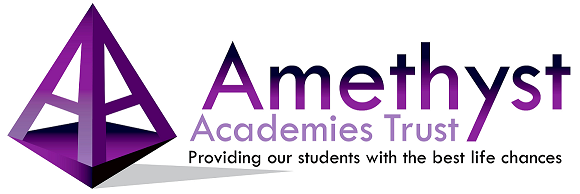 